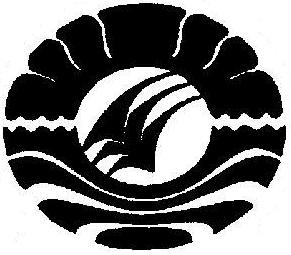 PENGEMBANGAN MEDIA LAYANAN INFORMASI BELAJAR MENGGUNAKAN PAPAN BIMBINGAN ONLINE MELALUI BLOG DI SMA MULIA BHAKTI MAKASSARSKRIPSIDiajukan untuk Memenuhi Sebagian Persyaratan Memperoleh Gelar Sarjana Pendidikan pada Jurusan Psikologi Pendidikan dan Bimbingan Program Studi Bimbingan dan KonselingStrata Satu Fakultas Ilmu PendidikanUniversitas Negeri MakassarOleh:APRILOLONIM. 074 404 087PROGRAM STUDI BIMBINGAN DAN KONSELINGJURUSAN PSIKOLOGI PENDIDIKAN DAN BIMBINGANFAKULTAS ILMU PENDIDIKANUNIVERSITAS NEGERI MAKASSAR2014PERSETUJUAN PEMBIMBINGSkripsi dengan judul “Pengembangan Media Layanan Informasi Belajar Menggunakan Papan Bimbingan Online melalui Blog di SMA Mulia Bhakti Makassar”Nama	: 	ApriloloNIM	: 	074404087Jurusan	:	Psikologi Pendidikan dan Bimbingan Fakultas	: 	Ilmu Pendidikan Setelah diperiksa dan diperbaiki serta diadakan ujian skripsi pada Selasa, 15 Juli 2014, maka naskah skripsi dari saudara (i) tersebut di atas telah dinyatakan LULUS.Makassar,    Juli 2014             Pembimbing I			       			 Pembimbing IIDrs. H. Abdullah Pandang, M. Pd		         Drs. H. Kulasse Kanto, M.Pd NIP. 1960 1231 198702 1005                             	     NIP. 19501203 197603 1 001Disahkan:Ketua Jurusan Psikologi Pendidikan dan Bimbingan FIP UNM,Drs. H. Muhammad Anas Malik, M.SiNIP. 19601213 198703 1 005PENGESAHAN UJIAN SKRIPSISkripsi ini telah diterima oleh Panitia Ujian Skripsi Fakultas Ilmu Pendidikan Universitas Negeri Makassar dengan SK Dekan No. 5485/UN36.4/PP/2014, tanggal 7 Juli 2014 untuk memenuhi sebagian persyaratan memperoleh gelar Sarjana Pendidikan pada Jurusan Psikologi Pendidikan dan Bimbingan pada hari Selasa, tanggal 15 Juli 2014.Disahkan oleh PD Bidang Akademik FIP UNM                      Drs. M. Ali Latif Amri,M.Pd                       NIP. 19611231 198702 1 045Panitia Ujian 1. Ketua	:  Prof. Dr. H. Ismail Tolla, M.Pd              (…………………..)2. Sekertaris	:  Drs. H. Muhammad Anas Malik, M.Si   (…………………..)3. Pembimbing I	:  Drs. H. Abdullah Pandang, M.Pd            (…………………..)4. Pembimbing II	:  Drs. H. Kulasse Kanto, M.Pd                  (…………………..)5. Penguji I	:  Drs. H. Usman Malik, M.Pd	        (……………….….)6. Penguji II	       : Drs. M. Bachtiar, M.Si                             (……………….….)MOTTO”Pantang menyerah sebelum berjuang”Kupersembahkan karya ini sebagai hadiah kecil kepada:Ayahanda, ibunda, dan saudara-saudaraku.serta orang-orang yang selalu mencintai dan menyayangiku yang senantiasa membantu dan mengarahkan dengan penuh keikhlasan, Semoga Tuhan membalas budi baik mereka. Amin.PERNYATAAN KEASLIAN SKRIPSISaya yang bertanda tangan dibawah ini:Nama			: APRILOLONomor Stambuk	: 07 4404  087Jurusan		: Psikologi Pendidikan dan BimbinganFakultas		: Ilmu PendidikanJudul Skripsi               : Pengembangan Media Layanan Informasi Belajar menggunakan Papan Bimbingan Online melalui Blog di SMA Mulia Bhakti MakassarMenyatakan dengan sebenarnya bahwa skripsi yang saya tulis ini benar merupakan hasil karya sendiri dan bukan merupakan pengambilalihan tulisan atau pikiran orang lain yang saya akui sebagai hasil tulisan atau pikiran sendiri. Apabila dikemudian hari terbukti atau dapat dibuktikan bahwa skripsi ini hasil jiblakan atau mengandung unsur plagiat, maka saya bersedia menerima sanksi atas perbuatan tersebut sesuai ketentuan yang berlaku.    Makassar,   Juli 2014                                                                                       Yang Membuat PernyataanAPRILOLOABSTRAKAPRILOLO, 2014, Pengembangan Media Layanan Informasi belajar menggunakan Papan Bimbingan Online Melalui Blog di SMA Mulia Bhakti Makassar.  Skripsi. Dibimbing oleh Drs. H. Abdullah Pandang, M.Pd dan Drs. H. Kulasse Kanto, M.Pd. Jurusan Psikologi Pendidikan dan Bimbingan ;Fakultas Ilmu Pendidikan Universitas Negeri Makassar.Penelitian ini bertujuan untuk mengembangkan Media Informasi Belajar melalui Papan Bimbingan Online menggunakan Blog. Penelitian ini termasuk jenis Penelitian Pengembangan. Produk yang dikembangkan dikhususkan kepada layanan informasi belajar melalui Papan Bimbingan Online dengan menggunakan blog yang di dalamnya terdapat materi-materi bimbingan Belajar dan layanan konseling berbasis internet. Subyek penelitian ini terbagi atas subyek ahli yaitu guru pembimbing, dan ahli teknologi informasi, serta subyek uji coba yaitu siswa SMA Mulia Bhakti Makassar. Penentuan subyek siswa tersebut dilakukan dengan teknik purposive sampling. Teknik pengumpulan data dilakukan dengan teknik analisis isi terhadap data kualitatif dan teknik analisis deskriptif kuantitatif dengan persentase terhadap data kuantitatif. Hasil penelitian pengembangan adalah sebuah media layanan informasi belajar menggunakan Papan Bimbingan Online dengan menggunakan blog yang di dalamnya terdapat materi-materi bimbingan belajar dan layanan konseling berbasis internet yang telah diselesaikan dengan melakukan dua kali tahap uji, yaitu uji ahli (validasi ahli), dan uji kelompok serta dua kali revisi meliputi: revisi berdasarkan uji ahli, revisi berdasarkan uji kelompok. Revisi dilakukan meliputi beberapa aspek yaitu aspek tampilan blog, materi  serta  website  tujuan  link  bidang  bimbingan,  dan  tambahan media  interaksi. Kesimpulan hasil penelitian pengembangan yaitu Produk Layanan informasi belajar melalui Papan Bimbingan Online dengan menggunakan blog yang dikembangkan layak digunakan di SMA Mulia Bhakti Makassar Bhakti Makassar.PRAKATAPuji syukur penulis panjatkan ke hadirat Tuhan Yang Maha Esa yang telah memberikan rahmat dan karunia-Nya, sehingga penulis dapat menyelesaikan penyusunan skripsi yang berjudul “Pengembangan Media Layanan Informasi Belajar Menggunakan Papan Bimbingan Online melalui Blog di SMA Mulia Bhakti Makassar” dengan baik dan lancar.Penulisan skripsi ini tidak lepas dari bantuan dan dukungan berbagai pihak yang sangat berguna bagi Penulis. Untuk itu dalam kesempatan ini, Penulis menyampaikan ucapan terimakasih kepada:Prof. Dr. H. Arismunandar, M.Pd, Sebagai rektor Universitas Negeri Makassar, yang telah memberi peluang untuk mengikuti proses perkuliahan pada Program Studi Bimbingan dan Konseling, Jurusan Psikologi Pendidikan dan Bimbingan, Universitas Negeri Makassar.Drs. H.Abdullah Pandang, M.Pd selaku pembimbing I dan Drs. H. Kulasse Kanto, M.Pd selaku Pembimbing II yang telah bersedia meluangkan waktunya yang begitu padat untuk membimbing Penulis dalam menyelesaikan skripsi ini.Drs. H. Muhammad Anas Malik, M.Si dan Dr. H Abdul Saman, M.Si.Kons, masing-masing sebagai Ketua Jurusan dan Sekertaris Jurusan Psikologi Pendidikan dan Bimbingan yang dengan penuh perhatian memberikan bimbingan dan memfasilitasi Penulis dalam proses perkuliahan.Bapak dan ibu Dosen Jurusan Psikologi Pendidikan dan Bimbingan yang telah memberikan ilmunya selama penulis menjadi mahasiswa.Kedua orang tua beserta keluaraga, yang senantiasa memberikan dorongan selama melanjutkan studi di Universitas Negeri Makassar.Buat guru-guru yang ada di SMA Mulia Bhakti Makassar, yang membantu selama proses Penelitian.Buat sahabat-sahabatku yang setia menemani penulis: Idil, Andi, Ali, Adri, Soli, Iccank, Rahim, Ilo, Burhan dan semua anak Fantasy 07. Teman-teman Faisal IV yang seperjuangan dan sependeritaan yang memberikan motivasi dalam menyelesaikan skripsiSebagai akhir kata, Penulis bahwa dalam penulisan skripsi ini banyak terdapat kekurangan dimana masih membutuhkkan kritik dan saran yang sifatnya membangun. Akhir kata, Tuhan Menyertai kita semua.								Makassar,  Juli 2014										PENULISDAFTAR ISIHalamanDAFTAR TABELDAFTAR GAMBARDAFTAR LAMPIRANHALAMAN JUDULiPERSETUJUAN PEMBIMBINGiiPENGESAHAN UJIAN SKRISIiiiMOTTOivPERNYATAAN KEASLIAN SKRIPSI  vABSTRAK viPRAKATA viiDAFTAR ISIixDAFTAR LAMPIRANxiiiBAB I.	PENDAHULUANLatar Belakang Masalah  1Identifikasi Masalah7Batasan Masalah 8Rumusan Masalah 9Tujuan Penelitian Pengembangan 9Spesifikasi Produk9Pentingnya Penelitian Pengembangan 10Asumsi dan Keterbatasan Pengembangan10Manfaat  Penelitian11BAB II.	TINJAUAN PUSTAKA DAN KERANGKA PIKIRKajian Papan Bimbingan   12Bimbingan dan Konseling dalam Teknologi Informasi 15Pendidikan dan Teknologi Informasi20Teknologi Informasi di Sekolah  20Blog di Internet 23Pengertian Blog 23Pengguna Blog 24Manfaat Blog 27Penelitian yang relevan28Pengembangan Papan Bimbingan Online28BABAB III.	METODE PENGEMBANGANModel Pengembangan32Prosedur Pengembangan34Tempat dan Waktu Pengembangan 38Subyek Uji Ahli (Validasi Ahli) 38Uji coba produk 39Desain Uji Coba Subyek Coba Jenis Data Instrumen Pengumpulan Data Validitas Instrumen Teknik Analisis Data 394040414445Definisi Istilah47BAB IV.	HASIL PENGEMBANGANPenyajian Data Uji Analisis data Revisi Produk dan Keterbatasan Pengembangan496671BAB V.	KESIMPULAN DAN SARANKesimpulan Saran 7879DAFTAR PUSTAKALAMPIRANTabel 1Tabel 2Tabel 3Tabel 4Tabel 5Tabel 6Pedoman  wawancara  uji  ahli  terhadap  pengembangan  Media Layanan Informasi Belajar Kisi-kisi angket penilaian siswa terhadap Pengembangan Media Layanan Informasi Belajar Hasil Angket Analisis  Kebutuhan  Siswa Terhadap Media BK berbasis Internet Judul  materi-materi  Belajar dan link informasi belajar Data hasil penilaian siswa  dalam uji kelompok terhadap Pengembangan Media Layanan Informasi BelajarPersentase hasil penilaian produk pada uji kelompok 4147566570722.13.13.24.14.24.34.44.54.64.74.84.94.10Kerangka Pemikiran Penelitian Pengembangan Media Layanan Informasi Belajar Menggunakan Papan Bimbingan Online melalui blog Model pengembangan Media Layanan Informasi Belajar Rancangan uji coba pengembangan Media Layanan 	Informasi Belajar Tampilan homepage www.blogspot.com untuk Papan Bimbingan Online Tampilan Perancang Template Blogger untuk tambahan desain Media Layanan Informasi Belajar  Tampilan homepage www.yahoo.com dan aplikasi Yahoo Messengger untuk layanan Media Interaksi  BK Online Tampilan  homepage  Media Layanan Informasi Belajar Draft 1  di http://mediainformasibelajar.blogspot.com Tampilan materi Layanan Informasi belajar di http://mediainformasibelajar.blogspot.comPerubahan header yang lebih menarik dengan logo Homepage Media Layanan Informasi Belajar revisi II Perubahan Icon kotak masalah dan Layanan Konseling Kelompok Penambahan Widget Jam dan Running TextPenambahan Gambar/animasi pada Informasi Belajar 31373957585859607274757676Lampiran 1Lampiran 2Lampiran 3Lampiran 4Lampiran 5Lampiran 6Lampiran 7Angket Analisis Kebutuhan Siswa Terhadap Media BK berbasis Internet                       Pedoman wawancara untuk uji ahliKisi-Kisi Angket Penilaian Siswa Terhadap Papan Bimbingan OnlineAngket Penilaian Siswa Terhadap Papan Bimbingan OnlineProduk Media Layanan Informasi BeajarHasil Wawancara dengan Uji Ahli Surat-Surat Perijinan Penelitian 8586878892102104